КАРАР							                      ПОСТАНОВЛЕНИЕ      30 март   2018 й.		                 	№ 25				30 марта 2018 г.О внесении изменения в постановление  № 5 от 10.01.2017 года «Об определении объектов для отбывания наказания в виде исправительных работ»В соответствии со ст. 39 Уголовно-исправительного кодекса Российской Федерации, ст. 50 УК РФ и в связи с необходимостью создания условий для исполнения наказания в виде исправительных работ на территории сельского поселения Бала-Четырманский сельсовет муниципального района Федоровский район Республики Башкортостан администрация сельского поселения Бала-Четырманский сельсовет муниципального района Федоровский район Республики Башкортостан,п о с т а н о в л я е т:1. Внести изменения  в  согласованный перечень объектов для отбывания наказания в виде исправительных работ на территории сельского поселения Бала-Четырманский сельсовет муниципального района Федоровский район Республики Башкортостан согласно приложению.       2. Руководителям организации и предприятии включенных в согласованный перечень объектов определить фронт работ, подготовить конкретные рабочие места, обеспечить соблюдение правил охраны труда, техники безопасности и производственной санитарии. Определить ответственное лицо за учет отработанного рабочего времени и уведомление филиала по Федоровскому району ФКУ УИИ ГУФСИН России по Республике Башкортостан об уклонении от отбывания наказания.3. Настоящее постановление обнародовать на информационном стенде в здании администрации сельского поселения Бала-Четырманский сельсовет муниципального района Федоровский район Республики Башкортостан и на Интернет странице сельского поселения на сайте администрации муниципального района Федоровский район Республики Башкортостан, www://fedorovkarb.ru.4. Контроль за исполнением настоящего постановления оставляю за собой.Приложения: № 1 - перечень объектов для наказания в виде исправительных работ на пердприятиях, расположенных на территории сельского поселения Бала-Четырманский сельсовет муниципального района Федоровский район Республики Башкортостан; № 2 - соглашение о взаимодействии в сфере исполнения наказания в виде исправительных работ с обществом с ограниченной ответственностью «Линар»; № 3 - соглашение о взаимодействии в сфере исполнения наказания в виде исправительных работ с обществом с ограниченной ответственностью «Маяк»; № 4 - соглашение о взаимодействии в сфере исполнения наказания в виде исправительных работ с обществом с ограниченной ответственностью «Нива»; № 5 - соглашение о взаимодействии в сфере исполнения наказания в виде исправительных работ с обществом с ограниченной ответственностью «Рыбное хозяйство Балык».№6- соглашение о взаимодействии в сфере исполнения наказания в виде исправительных работ с обществом с ограниченной ответственностью «Азат».И.о.главы сельского поселенияБала-Четырманский сельсоветмуниципального районаФедоровский районРеспублики Башкортостан	                           Г.К.Нигматуллин                                                         	Приложение № 1ПЕРЕЧЕНЬобъектов для отбывания наказания в виде исправительных работ на предприятиях, расположенных территории сельского поселения Бала-Четырманский сельсовет муниципального района Федоровский район Республики БашкортостанИ.о.главы сельского поселения Бала-Четырманский сельсовет муниципального района Федоровский район Республики Башкортостан                                                         Г.К.НигматуллинБашкортостан  РеспубликаһыФедоровка районымуниципаль районыныңБала - Сытырман ауыл советыБала - Сытырман ауыл биләмәһе хакимиәте95Федоровка  районы,Бала - СытырманауылыСоветурамы11тел32-9032-70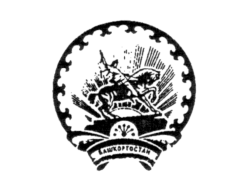 Республика БашкортостанАдминистрация сельского поселения Бала-Четырманский сельсоветмуниципального района Федоровский район95Федоровский район С.Бала-Четырман, ул Советская11тел32-9032-70                  «СОГЛАСОВАНО» Начальник Мелеузовского МФ ФКУ УИИ УФСИН России по Республике Башкортостан подполковник внутренней службы_____________ И.А.Урчева  «30»марта  2018 г.         «УТВЕРЖДЕНО»Постановлением главы сельского поселения Бала-Четырманский сельсовет муниципального района Федоровский район Республики Башкортостан 30 марта 2018 года. № 25№ п/пОрганизация – место отбывания наказания в виде исправительных работКоличество мест1.Общество с ограниченной ответственностью «Линар»12.Общество с ограниченной ответственностью «Маяк»13Общество с ограниченной ответственностью «Нива»14Общество с ограниченной ответственностью «Регион сервис»25Общество с ограниченной ответственностью «Рыбное хозяйство «Балык»2